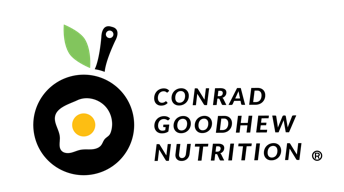 Only fill out what you ate, if you didn’t eat at that meal/snack don’t worry! Also pop in what you did for exercise and the time.	BreakfastSnackLunchSnackDinnerSnackExercise (time/what)MTuWThFSaSu